　　／　　ひき算のひっ算③目標時間：10分３０２　　　②　４０１　―１６４　　　　―２７５③　６０４　　　④　８０２　―２３６　　　　―７５７⑤　６０１　　　⑥　４００　―５７９　　　　―１５２⑦　６００　　　⑧　７００　―２５７　　　　―　４８⑨　８００　　　⑩　２００　―　９３　　　　―　　７丸付けは自分ですること。答えは次のページにあります。正解数　あああ問答え①　１３８　　　②　１２６③　３６８　　　④　４５⑤　２２　　　　⑥　２４８⑦　３４３　　　⑧　６５２⑨　７０７　　　⑩　１９３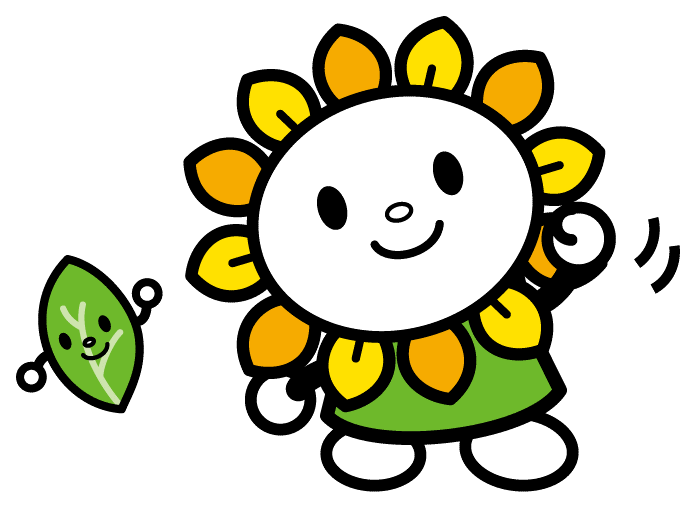 